FORNITURA DI SEDUTE OPERATIVE E PER OSPITI A RIDOTTO IMPATTO AMBIENTALE PER IL POLITECNICO DI MILANOIl sottoscritto __________________ nato a ______________________ il _____________ in qualità di__________________ della società _________________________________________ con sede legale in______________________ Via _________________________________ n. ___tel._____________________ fax _____________________________ P.IVA_____________________Codice Fiscale _________________________________________In possesso del documento in corso di validità n. _________ DICHIARAche il prodotto offerto garantisce la rispondenza alle seguenti normative:NB: In sede di aggiudicazione al primo classificato, a comprova di quanto dichiarato nella seguente autocertificazione, verranno richiesti, prima dell’aggiudicazione definitiva, tutti i rapporti di prova/omologazioni effettuati da ente di parte terza e dal Ministero dell’Interno (per quanto concerne la classe di reazione al fuoco).Nel caso l’offerente ne fosse sprovvisto l’offerta non verrà considerata valida ed esclusa dalla procedura di gara e si procederà nuovamente con la verifica in base all’ordine di graduatoria.(Luogo)................................, lì ............................FIRMA del legale rappresentante__________________________________________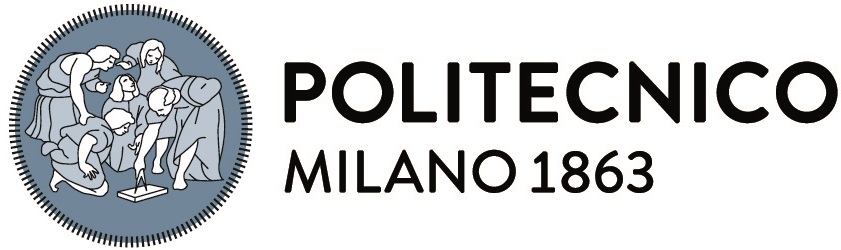 ALLEGATO DNormativaIndicare SI o NO se il prodotto risponde o meno alla normativa indicata e riportare il numero del certificato di prova rilasciato dell’ente che ha svolto le proveIndicare SI o NO se il prodotto risponde o meno alla normativa indicata e riportare il numero del certificato di prova rilasciato dell’ente che ha svolto le proveUNI EN 1335-1: 2000 “Mobili per ufficio – Sedia da lavoro per ufficio – Dimensioni – Determinazione delle dimensioni (Tipologia A o B NO la C)UNI EN 1335-2: 2009 “Mobili per ufficio – Sedia da lavoro per ufficio – Parte 2: Requisiti di sicurezza”UNI EN 1335-3: 2009 “Mobili per ufficio – Sedia da lavoro per ufficio – Parte 3: Metodi di prova”UNI EN 16139:2013 “Resistenza, durabilità e sicurezza - Requisiti per sedute non domestiche”Conforme al D.Lgs 81/2008Classe di reazione al fuoco secondo il D.M. 26/06/84 – Classe 1IMUNI 9175 - Reazione al fuoco di manufatti imbottiti sottoposti all'azione di una piccola fiamma - Metodo di prova e classificazione.